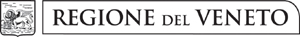 ACCONCIATORE L. 17 agosto 2005, n. 174 - L.R. 23 ottobre 2009, n. 28Modulistica EsamiIndicePERCORSO FORMATIVO A QUALIFICA BIENNALEScheda tecnica studio d’immagineScheda tecnica di registrazione servizi realizzatiGriglia di valutazione scheda tecnica studio d’immagineGriglia di valutazione prova praticaGriglia di valutazione scheda tecnica di registrazione servizi realizzatiSCHEDA RIEPILOGATIVA ESAME A QUALIFICA BIENNALEPERCORSO FORMATIVO DI ABILITAZIONE (900 ORE)Scheda tecnica taglio – permanente/stiraturaScheda tecnica coloreGriglia di valutazione scheda tecnica taglio – permanente/stiraturaGriglia di valutazione scheda tecnica coloreSCHEDA RIEPILOGATIVA ESAME DI ABILITAZIONE (900 ORE)PERCORSO FORMATIVO DI ABILITAZIONE (300 ORE)Griglia di valutazione – Consulenza d’immagineSCHEDA RIEPILOGATIVA ESAME DI ABILITAZIONE (300 ORE)VALUTAZIONE COLLOQUIOREPORTING STAGESCHEDA TECNICA STUDIO D’IMMAGINEAllievo/aCognome ____________________ Nome__________________________In base all’immagine fornita, l’allievo/a dopo aver analizzato la fotografia, compili la seguente scheda tecnica individuandone le caratteristiche peculiari; successivamente trasferisca sulla testina/poupette il taglio, la colorazione con le rispettive variazioni cromatiche e la piega indicata dalla foto.Qualora si riscontrassero delle criticità durante l’analisi di valutazione della realizzazione dei servizi, imputabili alle caratteristiche oggettive della propria testina/poupette, l’allievo/a apporti le variazioni tecniche necessarie motivando le scelte compiute.L’allievo/a tenga in considerazione l’osservanza delle norme di sicurezza e di igiene.Firma Allievo/a___________________________SCHEDA TECNICA DI REGISTRAZIONE SERVIZI REALIZZATIAllievo/aCognome ____________________ Nome__________________________L’allievo/a, dopo aver trasferito sulla testina/poupette la colorazione con le rispettive variazioni cromatiche, il taglio e la piega proposta dalla foto, compili la seguente scheda di registrazione che prende in analisi le fasi e le tecniche utilizzate nelle diverse procedure per eseguire la colorazione richiesta, il taglio e la piega; relativamente al servizio di colorazione e del trattamento di cosmesi motivi le singole scelte effettuate, sia per l’aspetto tecnico che estetico.    ___________________________________________________________________________    ___________________________________________________________________________    ___________________________________________________________________________Firma Allievo/a___________________________GRIGLIA DI VALUTAZIONESCHEDA TECNICA STUDIO D’IMMAGINE Esame Acconciatore percorso biennaleGRIGLIA DI VALUTAZIONE PROVA PRATICASERVIZIO DI COLORAZIONE – TAGLIO - PIEGAEsame Acconciatore percorso biennaleGRIGLIA DI VALUTAZIONESCHEDA TECNICA DI REGISTRAZIONE DEI SERVIZI REALIZZATIEsame Acconciatore percorso biennaleSCHEDA RIEPILOGATIVA ESAME A QUALIFICA BIENNALECod. OdF ___________ OdF ____________________________________________________________________________Cod. Corso ___________________ Titolo __________________________________________________________________SCHEDA TECNICA TAGLIO – PERMANENTE/STIRATURA(da compilare a cura dell’O.d.F)Allievo/aCognome ____________________ Nome__________________________Il candidato, sulla base dei dati indicati dalla scheda tecnica:descriva le procedure e le tecniche con le quali intende raggiungere il risultato finale;ipotizzi le possibili soluzioni ed evidenzi le principali problematiche che potrebbero presentarsi;motivi le singole scelte effettuate, sia per l’aspetto tecnico che estetico;indichi e motivi la scelta dei prodotti idonei a supporto del trattamento di cosmesi estetica di cute e capelli e per la scelta del servizio di permanentazione/stiratura modellante dei capelli. Firma Allievo/a_________________________SCHEDA TECNICA COLORE(da compilare a cura dell’O.d.F)Allievo/aCognome ____________________ Nome__________________________Il candidato, sulla base dei dati indicati dalla scheda tecnica:descriva le procedure e le tecniche con le quali intende raggiungere il risultato finale;ipotizzi le possibili soluzioni ed evidenzi le principali problematiche che potrebbero presentarsi;motivi le singole scelte effettuate, sia per l’aspetto tecnico che estetico;indichi e motivi la scelta dei prodotti idonei a supporto del trattamento di cosmesi estetica di cute e capelli e per la scelta del servizio di colorazione/decolorazione dei capelli.Firma Allievo/a___________________________GRIGLIA DI VALUTAZIONESCHEDA TECNICA TAGLIO – PERMANENTE/STIRATURAEsame Acconciatore Abilitazione 900 ore GRIGLIA DI VALUTAZIONESCHEDA TECNICA COLOREEsame Acconciatore Abilitazione da 900 ore SCHEDA RIEPILOGATIVA ESAME DI ABILITAZIONE (900 ORE)Cod. OdF ___________ OdF ____________________________________________________________________________Cod. Corso ___________________ Titolo __________________________________________________________________GRIGLIA DI VALUTAZIONECONSULENZA D’IMMAGINESCHEDA RIEPILOGATIVA ESAME DI ABILITAZIONE (300 ORE)Cod. OdF ___________ OdF ____________________________________________________________________________Cod. Corso ___________________ Titolo __________________________________________________________________VALUTAZIONE COLLOQUIOCod. OdF___________ OdF _________________________________________Cod. Corso __________ Titolo: ______________________________________Data colloquio ________________Nominativo allievo/a ________________________________Argomenti del colloquio: __________________________________________________________________________________________________________________________________________________________________________________________________________________________________________________________Firma allievo/a __________________________________Valutazione: _______/100Note:___________________________________________________________________________________________________________________________Firme della Commissione1) ________________________	6) _______________________2) ________________________	7) _______________________3) ________________________	8) _______________________4) ________________________	9) _______________________5) ________________________	10) _______________________REPORTING STAGEAnno Formativo _______________________Ditta ______________________________________________________Periodo di svolgimento: dal _____________ al _______________Ore totali ___________Sede di svolgimento: _____________________________________________________________Descrizione InterventoDescrivere le attività che l’allieva/o ha svolto ed i comportamenti assunti.Sarà cura dell’Organismo di Formazione indicare, al tutor aziendale, le competenze che sono state descritte nel programma didattico. Data ______________________					Firma Tutor Aziendale Valutazione finale complessiva stageTale scheda comprende la valutazione congiunta tra tutor formativo e tutor aziendale/i dell’esperienza effettuata in occasione dello stage svolto. Aspetti tecnico-operativi del lavoroAspetti delle relazioni umaneResponsabilità assegnate e assunteCarenze riscontrateData ________________________________     Firma Tutor Formativo 	Firma Tutor Aziendale________________________	______________________TIPOLOGIA DELL’IMMAGINE/FORMA DEL VISOTIPOLOGIA DELL’IMMAGINE/FORMA DEL VISOTIPOLOGIA DELL’IMMAGINE/FORMA DEL VISOTIPOLOGIA DELL’IMMAGINE/FORMA DEL VISOTIPOLOGIA DELL’IMMAGINE/FORMA DEL VISOTIPOLOGIA DELL’IMMAGINE/FORMA DEL VISO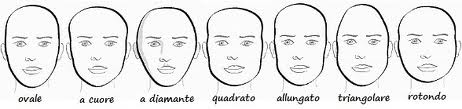 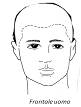 AttualeAggressiva/oAggressiva/oDolce/RomanticaClassico/a SquadratoTrendy/ModaANALISI CAPELLIANALISI CAPELLIANALISI CAPELLIANALISI CAPELLIANALISI CAPELLIANALISI CAPELLI Capello Liscio Capello Liscio Capello trattato Capello trattato Capello trattato Capello trattato Capello Ondulato Capello Ondulato Diversamente Trattato Diversamente Trattato Diversamente Trattato Diversamente Trattato Capello Crespo Capello Crespo Capello Sfibrato Capello Sfibrato Capello Sfibrato Capello Sfibrato Capello Poroso Capello Poroso Doppie Punte Doppie Punte Doppie Punte Doppie PunteTIPOLOGIA DEL TAGLIOTIPOLOGIA DEL TAGLIOTIPOLOGIA DEL TAGLIOTIPOLOGIA DEL TAGLIOTIPOLOGIA DEL TAGLIOFORMA PIENAFORMA GRADUATA STRATI PROGRESSIVIDISCONNESSOSTRATI UNIFORMIPROIEZIONI/ANGOLO DI INCLINAZIONE DELLA CIOCCA DI CAPELLIPROIEZIONI/ANGOLO DI INCLINAZIONE DELLA CIOCCA DI CAPELLIPROIEZIONI/ANGOLO DI INCLINAZIONE DELLA CIOCCA DI CAPELLIPROIEZIONI/ANGOLO DI INCLINAZIONE DELLA CIOCCA DI CAPELLIPROIEZIONI/ANGOLO DI INCLINAZIONE DELLA CIOCCA DI CAPELLIPROIEZIONI/ANGOLO DI INCLINAZIONE DELLA CIOCCA DI CAPELLIPROIEZIONI/ANGOLO DI INCLINAZIONE DELLA CIOCCA DI CAPELLIPROIEZIONI/ANGOLO DI INCLINAZIONE DELLA CIOCCA DI CAPELLIPROIEZIONI/ANGOLO DI INCLINAZIONE DELLA CIOCCA DI CAPELLIPROIEZIONI/ANGOLO DI INCLINAZIONE DELLA CIOCCA DI CAPELLIPROIEZIONI/ANGOLO DI INCLINAZIONE DELLA CIOCCA DI CAPELLIPROIEZIONI/ANGOLO DI INCLINAZIONE DELLA CIOCCA DI CAPELLIPROIEZIONI/ANGOLO DI INCLINAZIONE DELLA CIOCCA DI CAPELLIPROIEZIONI/ANGOLO DI INCLINAZIONE DELLA CIOCCA DI CAPELLIPROIEZIONI/ANGOLO DI INCLINAZIONE DELLA CIOCCA DI CAPELLIPROIEZIONI/ANGOLO DI INCLINAZIONE DELLA CIOCCA DI CAPELLIPROIEZIONI/ANGOLO DI INCLINAZIONE DELLA CIOCCA DI CAPELLIPROIEZIONI/ANGOLO DI INCLINAZIONE DELLA CIOCCA DI CAPELLI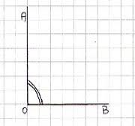 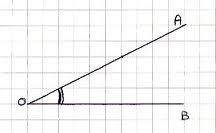 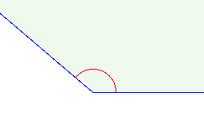 ANGOLO RETTO A 90°ANGOLO RETTO A 90°ANGOLO RETTO A 90°ANGOLO ACUTO 45°ANGOLO ACUTO 45°ANGOLO ACUTO 45°ANGOLO ACUTO 45°ANGOLO ACUTO 45°ANGOLO ACUTO 45°ANGOLO OTTUSO 135°ANGOLO OTTUSO 135°ANGOLO OTTUSO 135°ANGOLO OTTUSO 135°ANGOLO OTTUSO 135°ANGOLO OTTUSO 135°ANGOLO OTTUSO 135°ANGOLO OTTUSO 135°ANGOLO OTTUSO 135°STRUMENTI UTILIZZATISTRUMENTI UTILIZZATISTRUMENTI UTILIZZATISTRUMENTI UTILIZZATISTRUMENTI UTILIZZATISTRUMENTI UTILIZZATISTRUMENTI UTILIZZATISTRUMENTI UTILIZZATISTRUMENTI UTILIZZATISTRUMENTI UTILIZZATISTRUMENTI UTILIZZATISTRUMENTI UTILIZZATISTRUMENTI UTILIZZATISTRUMENTI UTILIZZATISTRUMENTI UTILIZZATISTRUMENTI UTILIZZATISTRUMENTI UTILIZZATISTRUMENTI UTILIZZATIFORBICE LAMA LISCIAFORBICE LAMA LISCIAFORBICE LAMA LISCIAFORBICE LAMA LISCIAFORBICE DENTATAFORBICE DENTATAFORBICE DENTATAFORBICE DENTATARASOIORASOIORASOIORASOIORASOIORASOIOTONDEUSETONDEUSETONDEUSETONDEUSEtipologia Colorazionetipologia Colorazionetipologia Colorazionetipologia Colorazionetipologia Colorazionetipologia Colorazionetipologia Colorazionetipologia Colorazionetipologia Colorazionetipologia Colorazionetipologia Colorazionetipologia Colorazionetipologia Colorazionetipologia Colorazionetipologia Colorazionetipologia Colorazionetipologia Colorazionetipologia Colorazione Colore temporaneo Colore temporaneo Colore temporaneo Colore temporaneo Colore temporaneo Colore permanente Colore permanente Colore permanente Colore permanente Colore permanente Colore permanente Decolorazione Decolorazione Decolorazione Decolorazione Decolorazione Ossidazione Ossidazione Colore semipermanente Colore semipermanente Colore semipermanente Colore semipermanente Colore semipermanente Pigmento diretto Pigmento diretto Pigmento diretto Pigmento diretto Pigmento diretto Pigmento diretto Decapaggio Decapaggio Decapaggio Decapaggio Decapaggio Altro Altro Colore semipermanente ad ossidazione Colore semipermanente ad ossidazione Colore semipermanente ad ossidazione Colore semipermanente ad ossidazione Colore semipermanente ad ossidazione Colore vegetale Colore vegetale Colore vegetale Colore vegetale Colore vegetale Colore vegetale Permanente/Stiratura Permanente/Stiratura Permanente/Stiratura Permanente/Stiratura Permanente/Stiratura Altro AltroColore base naturaleColore base naturaleColore base naturaleColore base naturaleColore base naturaleColore base naturaleColore base naturaleColore base naturaleColore base naturaleColore base naturaleColore base naturaleColore base naturaleColore base naturaleColore base naturaleColore base naturaleColore base naturaleColore base naturaleColore base naturaleColore media lunghezza punte Colore media lunghezza punte Colore media lunghezza punte Colore media lunghezza punte Colore media lunghezza punte Colore media lunghezza punte Colore media lunghezza punte Colore media lunghezza punte Colore media lunghezza punte Colore media lunghezza punte Colore media lunghezza punte Colore media lunghezza punte Colore media lunghezza punte Colore media lunghezza punte Colore media lunghezza punte Colore media lunghezza punte Colore media lunghezza punte Colore media lunghezza punte Colore punteColore punteColore punteColore punteColore punteColore punteColore punteColore punteColore punteColore punteColore punteColore punteColore punteColore punteColore punteColore punteColore punteColore punteAcqua Ossigenata / AttivatoreAcqua Ossigenata / AttivatoreAcqua Ossigenata / AttivatoreAcqua Ossigenata / AttivatoreAcqua Ossigenata / AttivatoreAcqua Ossigenata / AttivatoreAcqua Ossigenata / AttivatoreAcqua Ossigenata / AttivatoreAcqua Ossigenata / AttivatoreAcqua Ossigenata / AttivatoreAcqua Ossigenata / AttivatoreAcqua Ossigenata / AttivatoreAcqua Ossigenata / AttivatoreAcqua Ossigenata / AttivatoreAcqua Ossigenata / AttivatoreAcqua Ossigenata / AttivatoreAcqua Ossigenata / AttivatoreAcqua Ossigenata / Attivatore Attivatore Attivatore Attivatore Attivatore Attivatore Attivatore Attivatore 10 vol. 10 vol. 10 vol. 10 vol. 10 vol. 10 vol. 20 vol. 20 vol. 20 vol. 20 vol. 20 vol. 30 vol.  30 vol.  30 vol.  30 vol.  30 vol.  30 vol.  30 vol.  40 vol. 40 vol. 40 vol. 40 vol. 40 vol. 40 vol. Altro ___________________ Altro ___________________ Altro ___________________ Altro ___________________ Altro ___________________TECNICA D’ESECUZIONE – STRUMENTI UTILIZZATITECNICA D’ESECUZIONE – STRUMENTI UTILIZZATITECNICA D’ESECUZIONE – STRUMENTI UTILIZZATITECNICA D’ESECUZIONE – STRUMENTI UTILIZZATITECNICA D’ESECUZIONE – STRUMENTI UTILIZZATITECNICA D’ESECUZIONE – STRUMENTI UTILIZZATITECNICA D’ESECUZIONE – STRUMENTI UTILIZZATITECNICA D’ESECUZIONE – STRUMENTI UTILIZZATITECNICA D’ESECUZIONE – STRUMENTI UTILIZZATITECNICA D’ESECUZIONE – STRUMENTI UTILIZZATITECNICA D’ESECUZIONE – STRUMENTI UTILIZZATITECNICA D’ESECUZIONE – STRUMENTI UTILIZZATITECNICA D’ESECUZIONE – STRUMENTI UTILIZZATITECNICA D’ESECUZIONE – STRUMENTI UTILIZZATITECNICA D’ESECUZIONE – STRUMENTI UTILIZZATITECNICA D’ESECUZIONE – STRUMENTI UTILIZZATITECNICA D’ESECUZIONE – STRUMENTI UTILIZZATITECNICA D’ESECUZIONE – STRUMENTI UTILIZZATICOLORE UNIFORMEMÉCHES CUFFIAMÉCHESSPATOLAMÉCHESSPATOLAMÉCHESSPATOLACOLPI SOLECLAVACOLPI SOLEVELINECOLPI SOLEVELINECOLPI SOLEVELINECOLPI SOLEVELINESCHIARITURECROMATUREDROPSSCHIARITURECROMATUREDROPSSCHIARITURECROMATURESHATUSHSCHIARITURECROMATURESHATUSHSCHIARITURECROMATURESHATUSHMÉCHESSTAGNOLAMÉCHESSTAGNOLAALTROIDENTIFICAZIONE PIEGAIDENTIFICAZIONE PIEGAIDENTIFICAZIONE PIEGAIDENTIFICAZIONE PIEGAIDENTIFICAZIONE PIEGAIDENTIFICAZIONE PIEGAIDENTIFICAZIONE PIEGAIDENTIFICAZIONE PIEGAIDENTIFICAZIONE PIEGAIDENTIFICAZIONE PIEGAIDENTIFICAZIONE PIEGAIDENTIFICAZIONE PIEGAIDENTIFICAZIONE PIEGAIDENTIFICAZIONE PIEGALUNGHEZZELUNGHEZZELUNGHEZZELUNGHEZZELUNGHEZZELUNGHEZZELUNGHEZZELUNGHEZZELUNGHEZZELUNGHEZZELUNGHEZZELUNGHEZZELUNGHEZZELUNGHEZZELUNGALUNGAMEDIAMEDIAMEDIAMEDIAMEDIO CORTAMEDIO CORTAMEDIO CORTAMEDIO CORTACORTACORTACORTACORTATIPOLOGIA TEXTURETIPOLOGIA TEXTURETIPOLOGIA TEXTURETIPOLOGIA TEXTURETIPOLOGIA TEXTURETIPOLOGIA TEXTURETIPOLOGIA TEXTURETIPOLOGIA TEXTURETIPOLOGIA TEXTURETIPOLOGIA TEXTURETIPOLOGIA TEXTURETIPOLOGIA TEXTURETIPOLOGIA TEXTURETIPOLOGIA TEXTURELISCIALISCIAATTIVATAATTIVATALISCIA E MOSSALISCIA E MOSSALISCIA E MOSSALISCIA E MOSSAMOSSAMOSSAMOSSAMOSSARICCIARICCIASTRUMENTI UTILIZZATISTRUMENTI UTILIZZATISTRUMENTI UTILIZZATISTRUMENTI UTILIZZATISTRUMENTI UTILIZZATISTRUMENTI UTILIZZATISTRUMENTI UTILIZZATISTRUMENTI UTILIZZATISTRUMENTI UTILIZZATISTRUMENTI UTILIZZATISTRUMENTI UTILIZZATISTRUMENTI UTILIZZATISTRUMENTI UTILIZZATISTRUMENTI UTILIZZATISPAZZOLA MAX DIAMETROSPAZZOLA MEDIO DIAMETROSPAZZOLA MEDIO DIAMETROSPAZZOLA PICCOLO DIAMETROSPAZZOLA PICCOLO DIAMETROPIASTRA LISCIAPIASTRA LISCIAPIASTRA FRISEEPIASTRA FRISEEFERROFERROBIGODINIBIGODINIBECCUCCItipologia Colorazionetipologia Colorazionetipologia Colorazionetipologia Colorazionetipologia Colorazionetipologia Colorazione Colore temporaneo Colore Permanente Colore Permanente Decolorazione Decolorazione Ossidazione Colore semipermanente Pigmento diretto Pigmento diretto Decapaggio Decapaggio Altro Colore semipermanente   ad ossidazione Colore vegetale Colore vegetale Permanente/Stiratura Permanente/Stiratura AltroColore base naturale poupetteColore base naturale poupetteColore base naturale poupetteColore base naturale poupetteColore base naturale poupetteColore base naturale poupetteColore media lunghezza punte Colore media lunghezza punte Colore media lunghezza punte Colore media lunghezza punte Colore media lunghezza punte Colore media lunghezza punte Colore punte Colore punte Colore punte Colore punte Colore punte Colore punte Acqua Ossigenata /AttivatoreAcqua Ossigenata /AttivatoreAcqua Ossigenata /AttivatoreAcqua Ossigenata /AttivatoreAcqua Ossigenata /AttivatoreAcqua Ossigenata /Attivatore Attivatore Attivatore 10 vol. 10 vol. 20 vol. 20 vol.  30 vol.   30 vol.  40 vol. 40 vol. Altro ___________________ Altro ___________________TECNICA E STRUMENTI D’ESECUZIONETECNICA E STRUMENTI D’ESECUZIONETECNICA E STRUMENTI D’ESECUZIONETECNICA E STRUMENTI D’ESECUZIONETECNICA E STRUMENTI D’ESECUZIONETECNICA E STRUMENTI D’ESECUZIONETECNICA E STRUMENTI D’ESECUZIONETECNICA E STRUMENTI D’ESECUZIONETECNICA E STRUMENTI D’ESECUZIONECOLORE UNIFORMEMÉCHES CUFFIAMÉCHESSPATOLACOLPI SOLECLAVACOLPI SOLEVELINESCHIARITURECROMATUREDROPSSCHIARITURECROMATURESHATUSHMÉCHESSTAGNOLAALTROTEMPI DI POSA DEI PRODOTTITEMPI DI POSA DEI PRODOTTITEMPI DI POSA DEI PRODOTTITEMPI DI POSA DEI PRODOTTITEMPI DI POSA DEI PRODOTTITEMPI DI POSA DEI PRODOTTITEMPI DI POSA DEI PRODOTTITEMPI DI POSA DEI PRODOTTITEMPI DI POSA DEI PRODOTTIDESCRIZIONE/MOTIVAZIONE DEL SERVIZIO DI COLORAZIONEDESCRIZIONE TIPOLOGIA TAGLIODESCRIZIONE TIPOLOGIA TAGLIODESCRIZIONE TIPOLOGIA TAGLIODESCRIZIONE TIPOLOGIA TAGLIODESCRIZIONE TIPOLOGIA TAGLIODESCRIZIONE TIPOLOGIA TAGLIODESCRIZIONE TIPOLOGIA TAGLIODESCRIZIONE TIPOLOGIA TAGLIODESCRIZIONE TIPOLOGIA TAGLIODESCRIZIONE TIPOLOGIA TAGLIODESCRIZIONE TIPOLOGIA TAGLIODESCRIZIONE TIPOLOGIA TAGLIOFORMA PIENAFORMA PIENAFORMA GRADUATAFORMA GRADUATAFORMA GRADUATAFORMA GRADUATAFORMA GRADUATASTRATI PROGRESSIVISTRATI PROGRESSIVISTRATI PROGRESSIVISTRATI UNIFORMISTRATI UNIFORMIPROIEZIONI/ANGOLO DI INCLINAZIONE DELLA CIOCCA DI CAPELLIPROIEZIONI/ANGOLO DI INCLINAZIONE DELLA CIOCCA DI CAPELLIPROIEZIONI/ANGOLO DI INCLINAZIONE DELLA CIOCCA DI CAPELLIPROIEZIONI/ANGOLO DI INCLINAZIONE DELLA CIOCCA DI CAPELLIPROIEZIONI/ANGOLO DI INCLINAZIONE DELLA CIOCCA DI CAPELLIPROIEZIONI/ANGOLO DI INCLINAZIONE DELLA CIOCCA DI CAPELLIPROIEZIONI/ANGOLO DI INCLINAZIONE DELLA CIOCCA DI CAPELLIPROIEZIONI/ANGOLO DI INCLINAZIONE DELLA CIOCCA DI CAPELLIPROIEZIONI/ANGOLO DI INCLINAZIONE DELLA CIOCCA DI CAPELLIPROIEZIONI/ANGOLO DI INCLINAZIONE DELLA CIOCCA DI CAPELLIPROIEZIONI/ANGOLO DI INCLINAZIONE DELLA CIOCCA DI CAPELLIPROIEZIONI/ANGOLO DI INCLINAZIONE DELLA CIOCCA DI CAPELLIANGOLO RETTO A 90°ANGOLO RETTO A 90°ANGOLO RETTO A 90°ANGOLO ACUTO 45°ANGOLO ACUTO 45°ANGOLO ACUTO 45°ANGOLO OTTUSO 135°ANGOLO OTTUSO 135°ANGOLO OTTUSO 135°ANGOLO OTTUSO 135°ANGOLO OTTUSO 135°ANGOLO OTTUSO 135°DESCRIZIONE TIPOLOGIA DESCRIZIONE TIPOLOGIA DESCRIZIONE TIPOLOGIA DESCRIZIONE TIPOLOGIA DESCRIZIONE TIPOLOGIA DESCRIZIONE TIPOLOGIA DESCRIZIONE TIPOLOGIA DESCRIZIONE TIPOLOGIA DESCRIZIONE TIPOLOGIA DESCRIZIONE TIPOLOGIA DESCRIZIONE TIPOLOGIA DESCRIZIONE TIPOLOGIA FORMA PIENAFORMA GRADUATA FORMA GRADUATA FORMA GRADUATA FORMA GRADUATA STRATI PROGRESSIVISTRATI PROGRESSIVISTRATI PROGRESSIVISTRATI PROGRESSIVIDISCONNESSODISCONNESSOSTRATI UNIFORMISTRUMENTI UTILIZZATISTRUMENTI UTILIZZATISTRUMENTI UTILIZZATISTRUMENTI UTILIZZATISTRUMENTI UTILIZZATISTRUMENTI UTILIZZATISTRUMENTI UTILIZZATISTRUMENTI UTILIZZATISTRUMENTI UTILIZZATISTRUMENTI UTILIZZATISTRUMENTI UTILIZZATISTRUMENTI UTILIZZATIFORBICE LAMA LISCIAFORBICE LAMA LISCIAFORBICE LAMA LISCIAFORBICE LAMA LISCIAFORBICE DENTATAFORBICE DENTATAFORBICE DENTATAFORBICE DENTATARASOIORASOIOTONDEUSETONDEUSEL’ALLIEVO/A DISEGNI IL TAGLIO CON LE VARIE PROIEZIONEL’ALLIEVO/A DISEGNI IL TAGLIO CON LE VARIE PROIEZIONEL’ALLIEVO/A DISEGNI IL TAGLIO CON LE VARIE PROIEZIONEL’ALLIEVO/A DISEGNI IL TAGLIO CON LE VARIE PROIEZIONEL’ALLIEVO/A DISEGNI IL TAGLIO CON LE VARIE PROIEZIONEL’ALLIEVO/A DISEGNI IL TAGLIO CON LE VARIE PROIEZIONEL’ALLIEVO/A DISEGNI IL TAGLIO CON LE VARIE PROIEZIONEL’ALLIEVO/A DISEGNI IL TAGLIO CON LE VARIE PROIEZIONEL’ALLIEVO/A DISEGNI IL TAGLIO CON LE VARIE PROIEZIONEL’ALLIEVO/A DISEGNI IL TAGLIO CON LE VARIE PROIEZIONEL’ALLIEVO/A DISEGNI IL TAGLIO CON LE VARIE PROIEZIONEL’ALLIEVO/A DISEGNI IL TAGLIO CON LE VARIE PROIEZIONE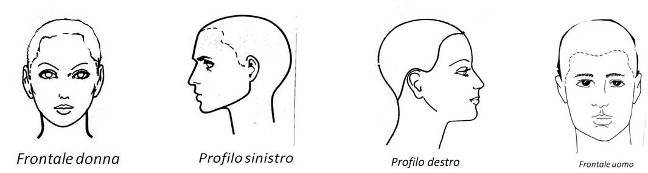 DESCRIZIONE TIPOLOGIA PIEGADESCRIZIONE TIPOLOGIA PIEGADESCRIZIONE TIPOLOGIA PIEGADESCRIZIONE TIPOLOGIA PIEGADESCRIZIONE TIPOLOGIA PIEGADESCRIZIONE TIPOLOGIA PIEGADESCRIZIONE TIPOLOGIA PIEGADESCRIZIONE TIPOLOGIA PIEGADESCRIZIONE TIPOLOGIA PIEGADESCRIZIONE TIPOLOGIA PIEGALUNGHEZZELUNGHEZZELUNGHEZZELUNGHEZZELUNGHEZZELUNGHEZZELUNGHEZZELUNGHEZZELUNGHEZZELUNGHEZZELUNGALUNGAMEDIAMEDIAMEDIAMEDIO CORTAMEDIO CORTAMEDIO CORTACORTACORTATIPOLOGIA TEXTURETIPOLOGIA TEXTURETIPOLOGIA TEXTURETIPOLOGIA TEXTURETIPOLOGIA TEXTURETIPOLOGIA TEXTURETIPOLOGIA TEXTURETIPOLOGIA TEXTURETIPOLOGIA TEXTURETIPOLOGIA TEXTURELISCIAATTIVATAATTIVATAATTIVATALISCIA E MOSSALISCIA E MOSSALISCIA E MOSSAMOSSAMOSSARICCIAPROIEZIONI/ANGOLO DI INCLINAZIONE DELLA CIOCCA DI CAPELLIPROIEZIONI/ANGOLO DI INCLINAZIONE DELLA CIOCCA DI CAPELLIPROIEZIONI/ANGOLO DI INCLINAZIONE DELLA CIOCCA DI CAPELLIPROIEZIONI/ANGOLO DI INCLINAZIONE DELLA CIOCCA DI CAPELLIPROIEZIONI/ANGOLO DI INCLINAZIONE DELLA CIOCCA DI CAPELLIPROIEZIONI/ANGOLO DI INCLINAZIONE DELLA CIOCCA DI CAPELLIPROIEZIONI/ANGOLO DI INCLINAZIONE DELLA CIOCCA DI CAPELLIPROIEZIONI/ANGOLO DI INCLINAZIONE DELLA CIOCCA DI CAPELLIPROIEZIONI/ANGOLO DI INCLINAZIONE DELLA CIOCCA DI CAPELLIPROIEZIONI/ANGOLO DI INCLINAZIONE DELLA CIOCCA DI CAPELLIANGOLO RETTO A 90°ANGOLO RETTO A 90°ANGOLO RETTO A 90°ANGOLO ACUTO 45°ANGOLO ACUTO 45°ANGOLO ACUTO 45°ANGOLO OTTUSO 135°ANGOLO OTTUSO 135°ANGOLO OTTUSO 135°ANGOLO OTTUSO 135°L’ALLIEVO/A DISEGNI LE PROIEZIONI DELLE CIOCCHEL’ALLIEVO/A DISEGNI LE PROIEZIONI DELLE CIOCCHEL’ALLIEVO/A DISEGNI LE PROIEZIONI DELLE CIOCCHEL’ALLIEVO/A DISEGNI LE PROIEZIONI DELLE CIOCCHEL’ALLIEVO/A DISEGNI LE PROIEZIONI DELLE CIOCCHEL’ALLIEVO/A DISEGNI LE PROIEZIONI DELLE CIOCCHEL’ALLIEVO/A DISEGNI LE PROIEZIONI DELLE CIOCCHEL’ALLIEVO/A DISEGNI LE PROIEZIONI DELLE CIOCCHEL’ALLIEVO/A DISEGNI LE PROIEZIONI DELLE CIOCCHEL’ALLIEVO/A DISEGNI LE PROIEZIONI DELLE CIOCCHESTRUMENTI UTILIZZATISTRUMENTI UTILIZZATISTRUMENTI UTILIZZATISTRUMENTI UTILIZZATISTRUMENTI UTILIZZATISTRUMENTI UTILIZZATISTRUMENTI UTILIZZATISTRUMENTI UTILIZZATISPAZZOLA MAX DIAMETROSPAZZOLA MEDIO DIAMETROSPAZZOLA PICCOLO DIAMETROPIASTRA LISCIAPIASTRA FRISEEFERROBIGODINIBECCUCCIDESCRIZIONE/MOTIVAZIONE TRATTAMENTI ESTETICI EFFETTUATIDESCRIZIONE/MOTIVAZIONE TRATTAMENTI ESTETICI EFFETTUATIDESCRIZIONE/MOTIVAZIONE TRATTAMENTI ESTETICI EFFETTUATIDESCRIZIONE/MOTIVAZIONE TRATTAMENTI ESTETICI EFFETTUATIDESCRIZIONE/MOTIVAZIONE TRATTAMENTI ESTETICI EFFETTUATIDESCRIZIONE/MOTIVAZIONE TRATTAMENTI ESTETICI EFFETTUATIDESCRIZIONE/MOTIVAZIONE TRATTAMENTI ESTETICI EFFETTUATIDESCRIZIONE/MOTIVAZIONE TRATTAMENTI ESTETICI EFFETTUATICOMPITOPARAMETRI/INDICATORIPUNTI MAXVALORE ATTRIBUITOCompilazione della scheda tecnica “studio d’immagine”Corretta individuazione delle caratteristiche morfologiche e dei capelli0.5Compilazione della scheda tecnica “studio d’immagine”Corretto riconoscimento tipologia di taglio, proiezioni/angolo inclinazioni1Compilazione della scheda tecnica “studio d’immagine”Corretto riconoscimento tipologia colorazione e tecniche utilizzate1Compilazione della scheda tecnica “studio d’immagine”Esatta identificazione piega (lunghezze, tipologia texture)0.5Compilazione della scheda tecnica “studio d’immagine”Puntuale riconoscimento strumenti utilizzati per il taglio e la piega1TOTALETOTALETOTALE___/4COMPITOPARAMETRI/INDICATORIPARAMETRI/INDICATORIPUNTI MAXPUNTI MAXVALORE ATTRIBUITOVALORE ATTRIBUITORealizzazione servizio di colorazione – taglio e piegaRealizzazione servizio di colorazione – taglio e piegaModalità di applicazione dei prodotti cosmetici previsti (prodotti coloranti e decoloranti, shampoo, creme, ecc.)Modalità di applicazione dei prodotti cosmetici previsti (prodotti coloranti e decoloranti, shampoo, creme, ecc.)44Realizzazione servizio di colorazione – taglio e piegaRealizzazione servizio di colorazione – taglio e piegaRispetto della sequenza operativa richiesta dai servizi di acconciaturaRispetto della sequenza operativa richiesta dai servizi di acconciatura44Realizzazione servizio di colorazione – taglio e piegaRealizzazione servizio di colorazione – taglio e piegaRispetto dei tempi di posa e di esecuzioneRispetto dei tempi di posa e di esecuzione44Realizzazione servizio di colorazione – taglio e piegaRealizzazione servizio di colorazione – taglio e piegaRispondenza tra il taglio ottenuto e taglio richiesto dall’immagine fornitaRispondenza tra il taglio ottenuto e taglio richiesto dall’immagine fornita44Realizzazione servizio di colorazione – taglio e piegaRealizzazione servizio di colorazione – taglio e piegaRispondenza tra il colore ottenuto e colore richiesto dall’immagine fornitaRispondenza tra il colore ottenuto e colore richiesto dall’immagine fornita44Realizzazione servizio di colorazione – taglio e piegaRealizzazione servizio di colorazione – taglio e piegaRispondenza tra la piega ottenuta e la piega richiesta dall’immagine fornitaRispondenza tra la piega ottenuta e la piega richiesta dall’immagine fornita66Realizzazione servizio di colorazione – taglio e piegaRealizzazione servizio di colorazione – taglio e piegaRispetto delle norme igieniche e di sicurezzaRispetto delle norme igieniche e di sicurezza44TOTALETOTALETOTALETOTALETOTALETOTALE___/30COMPITOPARAMETRI/INDICATORIPARAMETRI/INDICATORIPUNTI MAXPUNTI MAXVALORE ATTRIBUITOVALORE ATTRIBUITOCompilazione della scheda di registrazioneCompilazione della scheda di registrazioneCorretta registrazione del servizio di colorazione effettuato Corretta registrazione del servizio di colorazione effettuato 0.50.5Compilazione della scheda di registrazioneCompilazione della scheda di registrazioneEsaustiva descrizione e motivazione del servizio di colorazione effettuatoEsaustiva descrizione e motivazione del servizio di colorazione effettuato2.52.5Compilazione della scheda di registrazioneCompilazione della scheda di registrazioneCorretta registrazione del servizio di taglio e di piega effettuatiCorretta registrazione del servizio di taglio e di piega effettuati0.50.5Compilazione della scheda di registrazioneCompilazione della scheda di registrazioneEsaustiva descrizione e motivazione dei trattamenti estetici effettuati Esaustiva descrizione e motivazione dei trattamenti estetici effettuati 2.52.5TOTALETOTALETOTALETOTALETOTALETOTALE___/6n. all.CognomeNomeGiudizio di ammissione all'esame (1)Prove d'esameProve d'esameProve d'esameValutazione finale (2)Valutazione finale (2)Valutazione finale (2)Valutazione finale (2)n. all.CognomeNomeValutazione teoriae stageProva scrittaProva tecnico-praticaColloquioGiudizio di AmmissioneTotale prove d’esameTotaleQualificato / non idoneon. all.CognomeNomepunteggiopunteggiopunteggiopunteggiopunteggiopunteggiopunteggioQualificato / non idoneon. all.CognomeNome(A)(B)(C)(D)(A)(B+C+D)(A+B+C+D)Qualificato / non idoneo1234567891011121314151617181920MOTIVAZIONI:MOTIVAZIONI:MOTIVAZIONI:MOTIVAZIONI:MOTIVAZIONI:MOTIVAZIONI:MOTIVAZIONI:MOTIVAZIONI:MOTIVAZIONI:MOTIVAZIONI:MOTIVAZIONI:MOTIVAZIONI:(In caso di non idoneità specificare la motivazione per ogni singolo candidato)(In caso di non idoneità specificare la motivazione per ogni singolo candidato)(In caso di non idoneità specificare la motivazione per ogni singolo candidato)(In caso di non idoneità specificare la motivazione per ogni singolo candidato)(In caso di non idoneità specificare la motivazione per ogni singolo candidato)(In caso di non idoneità specificare la motivazione per ogni singolo candidato)(In caso di non idoneità specificare la motivazione per ogni singolo candidato)(In caso di non idoneità specificare la motivazione per ogni singolo candidato)(In caso di non idoneità specificare la motivazione per ogni singolo candidato)(In caso di non idoneità specificare la motivazione per ogni singolo candidato)(In caso di non idoneità specificare la motivazione per ogni singolo candidato)(In caso di non idoneità specificare la motivazione per ogni singolo candidato) d'esame d'esame d'esame d'esame d'esame d'esame d'esame d'esame d'esame d'esame d'esameCognome e NomeFirmaFirmaCognome e NomeCognome e NomeCognome e NomeFirmaFirma162738495101) Nella presentazione all'esame l'OdF assegnerà ad ogni allievo la valutazione al percorso formativo espressa in centesimi. Tale valutazione, sia per quanto riguarda il giudizio della parte di teoria, sia per quanto riguarda lo stage è correlata da una descrizione depositata agli atti dell’Organismo di formazione.2) L'allievo per essere abilitato deve riportare il punteggio minimo di 60/100. 1) Nella presentazione all'esame l'OdF assegnerà ad ogni allievo la valutazione al percorso formativo espressa in centesimi. Tale valutazione, sia per quanto riguarda il giudizio della parte di teoria, sia per quanto riguarda lo stage è correlata da una descrizione depositata agli atti dell’Organismo di formazione.2) L'allievo per essere abilitato deve riportare il punteggio minimo di 60/100. 1) Nella presentazione all'esame l'OdF assegnerà ad ogni allievo la valutazione al percorso formativo espressa in centesimi. Tale valutazione, sia per quanto riguarda il giudizio della parte di teoria, sia per quanto riguarda lo stage è correlata da una descrizione depositata agli atti dell’Organismo di formazione.2) L'allievo per essere abilitato deve riportare il punteggio minimo di 60/100. 1) Nella presentazione all'esame l'OdF assegnerà ad ogni allievo la valutazione al percorso formativo espressa in centesimi. Tale valutazione, sia per quanto riguarda il giudizio della parte di teoria, sia per quanto riguarda lo stage è correlata da una descrizione depositata agli atti dell’Organismo di formazione.2) L'allievo per essere abilitato deve riportare il punteggio minimo di 60/100. 1) Nella presentazione all'esame l'OdF assegnerà ad ogni allievo la valutazione al percorso formativo espressa in centesimi. Tale valutazione, sia per quanto riguarda il giudizio della parte di teoria, sia per quanto riguarda lo stage è correlata da una descrizione depositata agli atti dell’Organismo di formazione.2) L'allievo per essere abilitato deve riportare il punteggio minimo di 60/100. 1) Nella presentazione all'esame l'OdF assegnerà ad ogni allievo la valutazione al percorso formativo espressa in centesimi. Tale valutazione, sia per quanto riguarda il giudizio della parte di teoria, sia per quanto riguarda lo stage è correlata da una descrizione depositata agli atti dell’Organismo di formazione.2) L'allievo per essere abilitato deve riportare il punteggio minimo di 60/100. 1) Nella presentazione all'esame l'OdF assegnerà ad ogni allievo la valutazione al percorso formativo espressa in centesimi. Tale valutazione, sia per quanto riguarda il giudizio della parte di teoria, sia per quanto riguarda lo stage è correlata da una descrizione depositata agli atti dell’Organismo di formazione.2) L'allievo per essere abilitato deve riportare il punteggio minimo di 60/100. 1) Nella presentazione all'esame l'OdF assegnerà ad ogni allievo la valutazione al percorso formativo espressa in centesimi. Tale valutazione, sia per quanto riguarda il giudizio della parte di teoria, sia per quanto riguarda lo stage è correlata da una descrizione depositata agli atti dell’Organismo di formazione.2) L'allievo per essere abilitato deve riportare il punteggio minimo di 60/100. 1) Nella presentazione all'esame l'OdF assegnerà ad ogni allievo la valutazione al percorso formativo espressa in centesimi. Tale valutazione, sia per quanto riguarda il giudizio della parte di teoria, sia per quanto riguarda lo stage è correlata da una descrizione depositata agli atti dell’Organismo di formazione.2) L'allievo per essere abilitato deve riportare il punteggio minimo di 60/100. 1) Nella presentazione all'esame l'OdF assegnerà ad ogni allievo la valutazione al percorso formativo espressa in centesimi. Tale valutazione, sia per quanto riguarda il giudizio della parte di teoria, sia per quanto riguarda lo stage è correlata da una descrizione depositata agli atti dell’Organismo di formazione.2) L'allievo per essere abilitato deve riportare il punteggio minimo di 60/100. 1) Nella presentazione all'esame l'OdF assegnerà ad ogni allievo la valutazione al percorso formativo espressa in centesimi. Tale valutazione, sia per quanto riguarda il giudizio della parte di teoria, sia per quanto riguarda lo stage è correlata da una descrizione depositata agli atti dell’Organismo di formazione.2) L'allievo per essere abilitato deve riportare il punteggio minimo di 60/100. SCHEDA IDENTIFICAZIONE DELL’IMMAGINESCHEDA IDENTIFICAZIONE DELL’IMMAGINESCHEDA IDENTIFICAZIONE DELL’IMMAGINESCHEDA IDENTIFICAZIONE DELL’IMMAGINESCHEDA IDENTIFICAZIONE DELL’IMMAGINESCHEDA IDENTIFICAZIONE DELL’IMMAGINESCHEDA IDENTIFICAZIONE DELL’IMMAGINESCHEDA IDENTIFICAZIONE DELL’IMMAGINESCHEDA IDENTIFICAZIONE DELL’IMMAGINE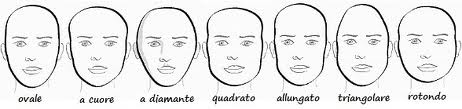 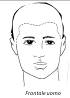 TIPOLOGIA DELL’IMMAGINETIPOLOGIA DELL’IMMAGINETIPOLOGIA DELL’IMMAGINETIPOLOGIA DELL’IMMAGINETIPOLOGIA DELL’IMMAGINETIPOLOGIA DELL’IMMAGINETIPOLOGIA DELL’IMMAGINETIPOLOGIA DELL’IMMAGINETIPOLOGIA DELL’IMMAGINEAttualeAggressiva/oAggressiva/oAggressiva/oDolce / RomanticaDolce / RomanticaClassico/a SquadratoClassico/a SquadratoTrendy/ModaSTRUTTURA MORFOLOGICASTRUTTURA MORFOLOGICASTRUTTURA MORFOLOGICASTRUTTURA MORFOLOGICASTRUTTURA MORFOLOGICASTRUTTURA MORFOLOGICASTRUTTURA MORFOLOGICASTRUTTURA MORFOLOGICASTRUTTURA MORFOLOGICA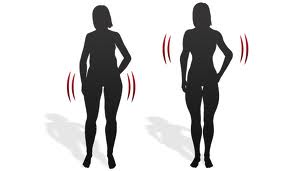 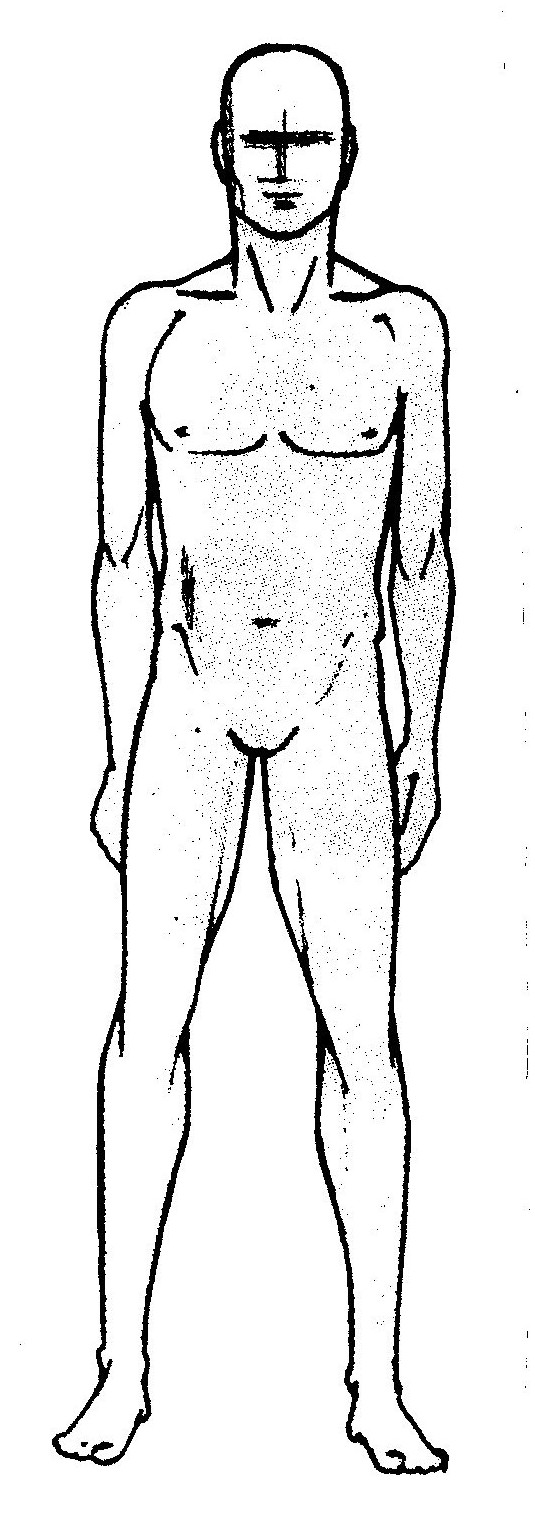 Aspetto forte femminileAspetto forte femminileAspetto longilineo femminileAspetto longilineo femminileAspetto longilineo femminileAspetto massiccio maschileAspetto massiccio maschileAspetto longilineo maschileAspetto longilineo maschileLUNGHEZZELUNGHEZZELUNGHEZZELUNGHEZZELUNGHEZZELUNGHEZZELUNGHEZZELUNGHEZZELUNGHEZZELUNGALUNGALUNGAMEDIAMEDIAMEDIO CORTAMEDIO CORTACORTACORTATIPOLOGIA TEXTURETIPOLOGIA TEXTURETIPOLOGIA TEXTURETIPOLOGIA TEXTURETIPOLOGIA TEXTURETIPOLOGIA TEXTURETIPOLOGIA TEXTURETIPOLOGIA TEXTURETIPOLOGIA TEXTURELISCIAATTIVATAATTIVATAATTIVATALISCIA E MOSSALISCIA E MOSSAMOSSAMOSSARICCIATIPOLOGIA TAGLIOTIPOLOGIA TAGLIOTIPOLOGIA TAGLIOTIPOLOGIA TAGLIOTIPOLOGIA TAGLIOTIPOLOGIA TAGLIOTIPOLOGIA TAGLIOTIPOLOGIA TAGLIOTIPOLOGIA TAGLIOTIPOLOGIA TAGLIOFORMA PIENAFORMA GRADUATAFORMA GRADUATAFORMA GRADUATASTRATI PROGRESSIVISTRATI PROGRESSIVISTRATI UNIFORMISTRATI UNIFORMISTRATI UNIFORMITAGLIO MODAPROIEZIONI/ANGOLO DI INCLINAZIONE DELLA CIOCCA DI CAPELLIPROIEZIONI/ANGOLO DI INCLINAZIONE DELLA CIOCCA DI CAPELLIPROIEZIONI/ANGOLO DI INCLINAZIONE DELLA CIOCCA DI CAPELLIPROIEZIONI/ANGOLO DI INCLINAZIONE DELLA CIOCCA DI CAPELLIPROIEZIONI/ANGOLO DI INCLINAZIONE DELLA CIOCCA DI CAPELLIPROIEZIONI/ANGOLO DI INCLINAZIONE DELLA CIOCCA DI CAPELLIPROIEZIONI/ANGOLO DI INCLINAZIONE DELLA CIOCCA DI CAPELLIPROIEZIONI/ANGOLO DI INCLINAZIONE DELLA CIOCCA DI CAPELLIPROIEZIONI/ANGOLO DI INCLINAZIONE DELLA CIOCCA DI CAPELLIPROIEZIONI/ANGOLO DI INCLINAZIONE DELLA CIOCCA DI CAPELLI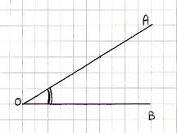 ANGOLO RETTO A 90°ANGOLO RETTO A 90°ANGOLO RETTO A 90°ANGOLO ACUTO 45°ANGOLO ACUTO 45°ANGOLO ACUTO 45°ANGOLO ACUTO 45°ANGOLO OTTUSO 135°ANGOLO OTTUSO 135°ANGOLO OTTUSO 135°DESCRIZIONE PROIEZIONE E SPOSTAMENTO CIOCCHE CAPELLI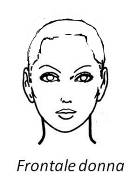 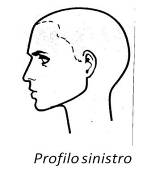 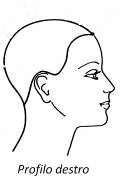 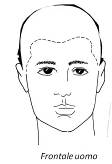 DESCRIZIONE PROIEZIONE E SPOSTAMENTO CIOCCHE CAPELLIDESCRIZIONE PROIEZIONE E SPOSTAMENTO CIOCCHE CAPELLIDESCRIZIONE PROIEZIONE E SPOSTAMENTO CIOCCHE CAPELLIDESCRIZIONE PROIEZIONE E SPOSTAMENTO CIOCCHE CAPELLIDESCRIZIONE PROIEZIONE E SPOSTAMENTO CIOCCHE CAPELLIDESCRIZIONE PROIEZIONE E SPOSTAMENTO CIOCCHE CAPELLIDESCRIZIONE PROIEZIONE E SPOSTAMENTO CIOCCHE CAPELLIDESCRIZIONE PROIEZIONE E SPOSTAMENTO CIOCCHE CAPELLIDESCRIZIONE PROIEZIONE E SPOSTAMENTO CIOCCHE CAPELLIAnalisi cuoio capelluto e capelliAnalisi cuoio capelluto e capelliAnalisi cuoio capelluto e capelliAnalisi cuoio capelluto e capelliAnalisi cuoio capelluto e capelliAnalisi cuoio capelluto e capelliAnalisi cuoio capelluto e capelliAnalisi cuoio capelluto e capelliAnalisi cuoio capelluto e capelliAnalisi cuoio capelluto e capelli Cute grassa Cute grassa Dermatite Dermatite Dermatite Capello Liscio Capello Liscio Capello Liscio Capello trattato Capello trattato Cute con forfora Cute con forfora Seborrea Seborrea Seborrea Capello Ondulato Capello Ondulato Capello Ondulato Diversamente trattato Diversamente trattato Cute sensibilizzata Cute sensibilizzata Psoriasi Psoriasi Psoriasi Capello Crespo Capello Crespo Capello Crespo Capello sfibrato Capello sfibrato Caduta capelli Caduta capelli Alopecia Alopecia Alopecia Capello Poroso Capello Poroso Capello Poroso Doppie punte Doppie puntetrattamenti presentitrattamenti presentitrattamenti presentitrattamenti presenti Colore temporaneo Colore Permanente Decolorazione Ossidazione  Colore semipermanente Pigmento diretto Decapaggio  Colore semipermanente ad. ossidazione Colore vegetale Permanente Stiratura Altro___ % capelli bianchi ___ % capelli bianchi ___ % capelli bianchi ___ % capelli bianchi ASPETTATIVE DELLA CLIENTELa cliente desidera ottenere: (l’O.d.F. specifichi le aspettative del cliente )SCHEDA IDENTIFICAZIONE DELL’IMMAGINESCHEDA IDENTIFICAZIONE DELL’IMMAGINESCHEDA IDENTIFICAZIONE DELL’IMMAGINESCHEDA IDENTIFICAZIONE DELL’IMMAGINESCHEDA IDENTIFICAZIONE DELL’IMMAGINESCHEDA IDENTIFICAZIONE DELL’IMMAGINESCHEDA IDENTIFICAZIONE DELL’IMMAGINESCHEDA IDENTIFICAZIONE DELL’IMMAGINETIPOLOGIA DELL’IMMAGINETIPOLOGIA DELL’IMMAGINETIPOLOGIA DELL’IMMAGINETIPOLOGIA DELL’IMMAGINETIPOLOGIA DELL’IMMAGINETIPOLOGIA DELL’IMMAGINETIPOLOGIA DELL’IMMAGINETIPOLOGIA DELL’IMMAGINEAttualeAggressiva/oAggressiva/oDolce / RomanticaDolce / RomanticaClassico/a SquadratoClassico/a SquadratoTrendy/ModaANALISI CUOIO CAPELLUTO E CAPELLIANALISI CUOIO CAPELLUTO E CAPELLIANALISI CUOIO CAPELLUTO E CAPELLIANALISI CUOIO CAPELLUTO E CAPELLIANALISI CUOIO CAPELLUTO E CAPELLIANALISI CUOIO CAPELLUTO E CAPELLIANALISI CUOIO CAPELLUTO E CAPELLIANALISI CUOIO CAPELLUTO E CAPELLI  Cute grassa  Cute grassa Dermatite Dermatite Capello liscio Capello liscio Capello trattato Capello trattato Cute con forfora Cute con forfora Seborrea Seborrea Capello ondulato Capello ondulato  Diversamente trattato  Diversamente trattato Cute sensibilizzata Cute sensibilizzata Psoriasi Psoriasi Capello crespo Capello crespo  Capello sfibrato  Capello sfibrato Caduta capelli Caduta capelli Alopecia Alopecia Capello poroso Capello poroso  Doppie punte  Doppie punteanalisi Colore attualeanalisi Colore attualeanalisi Colore attualeanalisi Colore attualeanalisi Colore attualeanalisi Colore attualeanalisi Colore attualeanalisi Colore attuale Colore temporaneo Colore temporaneo Colore Permanente Colore PermanenteDecolorazioneDecolorazione Ossidazione Ossidazione Colore semipermanente Colore semipermanente Pigmento diretto Pigmento diretto Decapaggio Decapaggio  Colore semipermanente ad. ossidazione  Colore semipermanente ad. ossidazione Colore vegetale Colore vegetale Stiratura Stiratura Permanente Permanente Altro_________________ Altro____________________ % capelli bianchi ___ % capelli bianchi ___ % capelli bianchi ___ % capelli bianchi ___ % capelli bianchi ___ % capelli bianchi ___ % capelli bianchi ___ % capelli bianchi colore base naturale colore base naturale colore base naturale colore base naturale colore base naturale colore base naturale colore base naturale colore base naturale colore media lunghezza puntecolore media lunghezza puntecolore media lunghezza puntecolore media lunghezza puntecolore media lunghezza puntecolore media lunghezza puntecolore media lunghezza puntecolore media lunghezza puntecolore puntecolore puntecolore puntecolore puntecolore puntecolore puntecolore puntecolore punteAcqua Ossigenata / AttivatoreAcqua Ossigenata / AttivatoreAcqua Ossigenata / Attivatore Attivatore 10 vol. 20 vol. 30 vol.  40 vol. Altro ______________________ASPETTATIVE DELLA CLIENTELa cliente desidera ottenere: (l’O.d.F. specifichi le aspettative del cliente )COMPITOPARAMETRI/INDICATORIPUNTI MAXVALORE ATTRIBUITODescrivere le procedure utilizzate e le tecniche con le quali raggiungerà il risultato finale Corretta ed esaustiva descrizione di tecniche e procedure scelte 4Individuare ed evidenziare le principali problematiche che potrebbero presentarsi e la loro risoluzionePuntuale riconoscimento delle problematiche e risoluzione delle stesse3Motivare le singole scelte effettuate, sia per l’aspetto tecnico che esteticoCorretta descrizione e motivazione delle scelte effettuate4Indicare e motivare la scelta dei prodotti idonei a supporto del trattamento di cosmesi estetica di cute e capelli e per la scelta del servizio di permanentazione /stiratura modellante dei capelli.Corretta individuazione di prodotti e strumenti necessari per il trattamento di cosmesi e/o di permanente/stiratura 4TOTALETOTALETOTALE___/15COMPITOPARAMETRI/INDICATORIPUNTI MAXVALORE ATTRIBUITODescrivere le procedure utilizzate e le tecniche con le quali raggiungerà il risultato finale Corretta ed esaustiva descrizione di tecniche e procedure scelte 4Individuare ed evidenziare le principali problematiche che potrebbero presentarsi e la loro risoluzionePuntuale riconoscimento delle problematiche e risoluzione delle stesse3Motivare le singole scelte effettuate, sia per l’aspetto tecnico che esteticoCorretta descrizione e motivazione delle scelte effettuate4Indicare e motivare la scelta dei prodotti idonei a supporto del trattamento di cosmesi estetica di cute e capelli e per la scelta del servizio di colorazione / decolorazione dei capelli. Corretta individuazione di prodotti e strumenti necessari per il trattamento di cosmesi e di colorazione/decolorazione 4TOTALETOTALETOTALE___/15n. all.CognomeNomeGiudizio di ammissione all'esame (1)Prove d'esameProve d'esameValutazione finale (2)Valutazione finale (2)Valutazione finale (2)Valutazione finale (2)n. all.CognomeNomeValutazione teoriae stageProva scritta ColloquioGiudizio di AmmissioneTotale prove d’esameTotaleAbilitato / non idoneon. all.CognomeNomepunteggiopunteggiopunteggiopunteggiopunteggiopunteggioAbilitato / non idoneon. all.CognomeNome(A)(B)(C)(A)(B+C)(A+B+C)Abilitato / non idoneo1234567891011121314151617181920MOTIVAZIONI:MOTIVAZIONI:MOTIVAZIONI:MOTIVAZIONI:MOTIVAZIONI:MOTIVAZIONI:MOTIVAZIONI:MOTIVAZIONI:MOTIVAZIONI:MOTIVAZIONI:MOTIVAZIONI:MOTIVAZIONI:(In caso di non idoneità specificare la motivazione per ogni singolo candidato)(In caso di non idoneità specificare la motivazione per ogni singolo candidato)(In caso di non idoneità specificare la motivazione per ogni singolo candidato)(In caso di non idoneità specificare la motivazione per ogni singolo candidato)(In caso di non idoneità specificare la motivazione per ogni singolo candidato)(In caso di non idoneità specificare la motivazione per ogni singolo candidato)(In caso di non idoneità specificare la motivazione per ogni singolo candidato)(In caso di non idoneità specificare la motivazione per ogni singolo candidato)(In caso di non idoneità specificare la motivazione per ogni singolo candidato)(In caso di non idoneità specificare la motivazione per ogni singolo candidato)(In caso di non idoneità specificare la motivazione per ogni singolo candidato)(In caso di non idoneità specificare la motivazione per ogni singolo candidato) d'esame d'esame d'esame d'esame d'esame d'esame d'esame d'esame d'esame d'esame d'esameCognome e NomeFirmaFirmaCognome e NomeCognome e NomeCognome e NomeFirmaFirma162738495101) Nella presentazione all'esame l'OdF assegnerà ad ogni allievo la valutazione al percorso formativo espressa in centesimi. Tale valutazione, sia per quanto riguarda il giudizio della parte di teoria, sia per quanto riguarda lo stage è correlata da una descrizione depositata agli atti dell’Organismo di formazione.2) L'allievo per essere abilitato deve riportare il punteggio minimo di 60/100. 1) Nella presentazione all'esame l'OdF assegnerà ad ogni allievo la valutazione al percorso formativo espressa in centesimi. Tale valutazione, sia per quanto riguarda il giudizio della parte di teoria, sia per quanto riguarda lo stage è correlata da una descrizione depositata agli atti dell’Organismo di formazione.2) L'allievo per essere abilitato deve riportare il punteggio minimo di 60/100. 1) Nella presentazione all'esame l'OdF assegnerà ad ogni allievo la valutazione al percorso formativo espressa in centesimi. Tale valutazione, sia per quanto riguarda il giudizio della parte di teoria, sia per quanto riguarda lo stage è correlata da una descrizione depositata agli atti dell’Organismo di formazione.2) L'allievo per essere abilitato deve riportare il punteggio minimo di 60/100. 1) Nella presentazione all'esame l'OdF assegnerà ad ogni allievo la valutazione al percorso formativo espressa in centesimi. Tale valutazione, sia per quanto riguarda il giudizio della parte di teoria, sia per quanto riguarda lo stage è correlata da una descrizione depositata agli atti dell’Organismo di formazione.2) L'allievo per essere abilitato deve riportare il punteggio minimo di 60/100. 1) Nella presentazione all'esame l'OdF assegnerà ad ogni allievo la valutazione al percorso formativo espressa in centesimi. Tale valutazione, sia per quanto riguarda il giudizio della parte di teoria, sia per quanto riguarda lo stage è correlata da una descrizione depositata agli atti dell’Organismo di formazione.2) L'allievo per essere abilitato deve riportare il punteggio minimo di 60/100. 1) Nella presentazione all'esame l'OdF assegnerà ad ogni allievo la valutazione al percorso formativo espressa in centesimi. Tale valutazione, sia per quanto riguarda il giudizio della parte di teoria, sia per quanto riguarda lo stage è correlata da una descrizione depositata agli atti dell’Organismo di formazione.2) L'allievo per essere abilitato deve riportare il punteggio minimo di 60/100. 1) Nella presentazione all'esame l'OdF assegnerà ad ogni allievo la valutazione al percorso formativo espressa in centesimi. Tale valutazione, sia per quanto riguarda il giudizio della parte di teoria, sia per quanto riguarda lo stage è correlata da una descrizione depositata agli atti dell’Organismo di formazione.2) L'allievo per essere abilitato deve riportare il punteggio minimo di 60/100. 1) Nella presentazione all'esame l'OdF assegnerà ad ogni allievo la valutazione al percorso formativo espressa in centesimi. Tale valutazione, sia per quanto riguarda il giudizio della parte di teoria, sia per quanto riguarda lo stage è correlata da una descrizione depositata agli atti dell’Organismo di formazione.2) L'allievo per essere abilitato deve riportare il punteggio minimo di 60/100. 1) Nella presentazione all'esame l'OdF assegnerà ad ogni allievo la valutazione al percorso formativo espressa in centesimi. Tale valutazione, sia per quanto riguarda il giudizio della parte di teoria, sia per quanto riguarda lo stage è correlata da una descrizione depositata agli atti dell’Organismo di formazione.2) L'allievo per essere abilitato deve riportare il punteggio minimo di 60/100. 1) Nella presentazione all'esame l'OdF assegnerà ad ogni allievo la valutazione al percorso formativo espressa in centesimi. Tale valutazione, sia per quanto riguarda il giudizio della parte di teoria, sia per quanto riguarda lo stage è correlata da una descrizione depositata agli atti dell’Organismo di formazione.2) L'allievo per essere abilitato deve riportare il punteggio minimo di 60/100. 1) Nella presentazione all'esame l'OdF assegnerà ad ogni allievo la valutazione al percorso formativo espressa in centesimi. Tale valutazione, sia per quanto riguarda il giudizio della parte di teoria, sia per quanto riguarda lo stage è correlata da una descrizione depositata agli atti dell’Organismo di formazione.2) L'allievo per essere abilitato deve riportare il punteggio minimo di 60/100. COMPITOPARAMETRI/INDICATORIPUNTI MAXVALORE ATTRIBUITODescrivere le caratteristiche strutturali proposte dal casoCorretta ed esaustiva descrizione delle caratteristiche strutturali3Identificare le criticità oggettive da considerare ai fini del risultato richiestoPuntuale riconoscimento delle criticità oggettive3Descrivere e motivare le fasi operative dei servizi con particolare riferimento a tecniche, interventi, prodotti e strumenti necessariCorretta descrizione e motivazione delle scelte effettuate5TOTALETOTALETOTALE___/11n. all.CognomeNomeGiudizio di ammissione all'esame (1)Prove d'esameProve d'esameValutazione finale (2)Valutazione finale (2)Valutazione finale (2)Valutazione finale (2)n. all.CognomeNomeValutazione teoriaProva scritta ColloquioGiudizio di AmmissioneTotale prove d’esameTotaleAbilitato / non idoneon. all.CognomeNomepunteggiopunteggiopunteggiopunteggiopunteggiopunteggioAbilitato / non idoneon. all.CognomeNome(A)(B)(C)(A)(B+C)(A+B+C)Abilitato / non idoneo1234567891011121314151617181920MOTIVAZIONI:MOTIVAZIONI:MOTIVAZIONI:MOTIVAZIONI:MOTIVAZIONI:MOTIVAZIONI:MOTIVAZIONI:MOTIVAZIONI:MOTIVAZIONI:MOTIVAZIONI:MOTIVAZIONI:MOTIVAZIONI:(In caso di non idoneità specificare la motivazione per ogni singolo candidato)(In caso di non idoneità specificare la motivazione per ogni singolo candidato)(In caso di non idoneità specificare la motivazione per ogni singolo candidato)(In caso di non idoneità specificare la motivazione per ogni singolo candidato)(In caso di non idoneità specificare la motivazione per ogni singolo candidato)(In caso di non idoneità specificare la motivazione per ogni singolo candidato)(In caso di non idoneità specificare la motivazione per ogni singolo candidato)(In caso di non idoneità specificare la motivazione per ogni singolo candidato)(In caso di non idoneità specificare la motivazione per ogni singolo candidato)(In caso di non idoneità specificare la motivazione per ogni singolo candidato)(In caso di non idoneità specificare la motivazione per ogni singolo candidato)(In caso di non idoneità specificare la motivazione per ogni singolo candidato) d'esame d'esame d'esame d'esame d'esame d'esame d'esame d'esame d'esame d'esame d'esameCognome e NomeFirmaFirmaCognome e NomeCognome e NomeCognome e NomeFirmaFirma162738495101) Nella presentazione all'esame l'OdF assegnerà ad ogni allievo la valutazione al percorso formativo espressa in centesimi. Tale valutazione, sia per quanto riguarda il giudizio della di teoria, sia per quanto riguarda lo stage è correlata da una descrizione depositata agli atti dell’Organismo di formazione.2) L'allievo per essere abilitato deve riportare il punteggio minimo di 60/100. 1) Nella presentazione all'esame l'OdF assegnerà ad ogni allievo la valutazione al percorso formativo espressa in centesimi. Tale valutazione, sia per quanto riguarda il giudizio della di teoria, sia per quanto riguarda lo stage è correlata da una descrizione depositata agli atti dell’Organismo di formazione.2) L'allievo per essere abilitato deve riportare il punteggio minimo di 60/100. 1) Nella presentazione all'esame l'OdF assegnerà ad ogni allievo la valutazione al percorso formativo espressa in centesimi. Tale valutazione, sia per quanto riguarda il giudizio della di teoria, sia per quanto riguarda lo stage è correlata da una descrizione depositata agli atti dell’Organismo di formazione.2) L'allievo per essere abilitato deve riportare il punteggio minimo di 60/100. 1) Nella presentazione all'esame l'OdF assegnerà ad ogni allievo la valutazione al percorso formativo espressa in centesimi. Tale valutazione, sia per quanto riguarda il giudizio della di teoria, sia per quanto riguarda lo stage è correlata da una descrizione depositata agli atti dell’Organismo di formazione.2) L'allievo per essere abilitato deve riportare il punteggio minimo di 60/100. 1) Nella presentazione all'esame l'OdF assegnerà ad ogni allievo la valutazione al percorso formativo espressa in centesimi. Tale valutazione, sia per quanto riguarda il giudizio della di teoria, sia per quanto riguarda lo stage è correlata da una descrizione depositata agli atti dell’Organismo di formazione.2) L'allievo per essere abilitato deve riportare il punteggio minimo di 60/100. 1) Nella presentazione all'esame l'OdF assegnerà ad ogni allievo la valutazione al percorso formativo espressa in centesimi. Tale valutazione, sia per quanto riguarda il giudizio della di teoria, sia per quanto riguarda lo stage è correlata da una descrizione depositata agli atti dell’Organismo di formazione.2) L'allievo per essere abilitato deve riportare il punteggio minimo di 60/100. 1) Nella presentazione all'esame l'OdF assegnerà ad ogni allievo la valutazione al percorso formativo espressa in centesimi. Tale valutazione, sia per quanto riguarda il giudizio della di teoria, sia per quanto riguarda lo stage è correlata da una descrizione depositata agli atti dell’Organismo di formazione.2) L'allievo per essere abilitato deve riportare il punteggio minimo di 60/100. 1) Nella presentazione all'esame l'OdF assegnerà ad ogni allievo la valutazione al percorso formativo espressa in centesimi. Tale valutazione, sia per quanto riguarda il giudizio della di teoria, sia per quanto riguarda lo stage è correlata da una descrizione depositata agli atti dell’Organismo di formazione.2) L'allievo per essere abilitato deve riportare il punteggio minimo di 60/100. 1) Nella presentazione all'esame l'OdF assegnerà ad ogni allievo la valutazione al percorso formativo espressa in centesimi. Tale valutazione, sia per quanto riguarda il giudizio della di teoria, sia per quanto riguarda lo stage è correlata da una descrizione depositata agli atti dell’Organismo di formazione.2) L'allievo per essere abilitato deve riportare il punteggio minimo di 60/100. 1) Nella presentazione all'esame l'OdF assegnerà ad ogni allievo la valutazione al percorso formativo espressa in centesimi. Tale valutazione, sia per quanto riguarda il giudizio della di teoria, sia per quanto riguarda lo stage è correlata da una descrizione depositata agli atti dell’Organismo di formazione.2) L'allievo per essere abilitato deve riportare il punteggio minimo di 60/100. 1) Nella presentazione all'esame l'OdF assegnerà ad ogni allievo la valutazione al percorso formativo espressa in centesimi. Tale valutazione, sia per quanto riguarda il giudizio della di teoria, sia per quanto riguarda lo stage è correlata da una descrizione depositata agli atti dell’Organismo di formazione.2) L'allievo per essere abilitato deve riportare il punteggio minimo di 60/100. 